проектРОССИЙСКАЯ ФЕДЕРАЦИЯ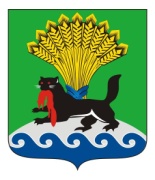 ИРКУТСКАЯ ОБЛАСТЬИРКУТСКОЕ РАЙОННОЕ МУНИЦИПАЛЬНОЕ ОБРАЗОВАНИЕДУМАРЕШЕНИЕПринято на заседании Думыот «_____»_____ 20____г.					           №___________/рдг. ИркутскО внесении изменений в решение Думы Иркутского районного муниципального образования от 29.10.2020 №14-109/рд «О принятии на 2021 год осуществления части полномочий поселений, входящих в состав Иркутского районного муниципального образования, в области градостроительной деятельности и жилищных отношений»В соответствии с решением Думы Усть-Балейского муниципального образования от 25.06.2020 № 35-137-1 «О передаче осуществления части полномочий в области градостроительной деятельности и жилищных отношений органов местного самоуправления Усть-Балейского  муниципального образования органам местного самоуправления Иркутского районного муниципального образования на 2021 год», решением Думы Гороховского муниципального образования от 24.02.2021 №4-47-4 «О передаче осуществления части полномочий в области градостроительной деятельности и жилищных отношений органов местного  самоуправления Гороховского муниципального образования органам местного самоуправления Иркутского районного муниципального образования на 2021 год», руководствуясь статьями 14, 15, 17 Федерального закона от 06.10.2003 №131-ФЗ «Об общих принципах организации местного самоуправления Российской Федерации», статьями 9, 25, 53 Устава Иркутского районного муниципального образования, Дума Иркутского районного муниципального образованияРЕШИЛА:Внести в решение Думы Иркутского районного муниципального образования от 29.10.2020 №14-109/рд «О принятии на 2021 год осуществления части полномочий поселений, входящих в состав Иркутского районного муниципального образования, в области градостроительной деятельности и жилищных отношений» (далее-решение Думы), следующие изменения:1.1) дополнить преамбулу решения Думы после слов «учитывая решение Думы Усть-Балейского муниципального образования от 25.06.2020 № 35-137-1» следующими словами: «решение Думы Гороховского муниципального образования от 24.02.2020 № 4-47-4 «О передаче осуществления части полномочий в области градостроительной деятельности и жилищных отношений органов местного  самоуправления Гороховского муниципального образования органам местного самоуправления Иркутского районного муниципального образования на 2021 год»».1.2) пункт 1 приложения 1 к решению Думы изложить в следующей редакции: «Принять от муниципальных образований часть полномочий по решению вопросов местного значения согласно решениям Дум поселений».1.3) приложение 2 к решению Думы изложить в новой редакции:Администрации Иркутского районного муниципального образования обеспечить в течение 10 календарных дней с момента вступления в силу настоящего решения заключение соглашения с Гороховским муниципальным образованием по передаче администрации Иркутского районного муниципального образования осуществления части своих полномочий по решению вопросов местного значения.Аппарату Думы Иркутского района внести информацию в оригинал решения, указанного в п. 1 настоящего решения.Настоящее решение вступает в силу с момента опубликования.Настоящее решение опубликовать в газете «Ангарские огни», разместить на официальном сайте: www.irkraion.ru.Контроль за исполнением настоящего решения возложить на постоянную комиссию по бюджетной, финансово-экономической политике и муниципальной собственности (А.А. Малышев).                                                                        Л.П. Фролов                                                               П.Н. Новосельцев№____________________________   ____________20____ г.ПРОЕКТ  РЕШЕНИЯ ДУМЫ ИРКУТСКОГО РАЙОНА  «О ПРИНЯТИИ НА 2021 ГОД ЧАСТИ ПОЛНОМОЧИЙ ПОСЕЛЕНИЙ, ВХОДЯЩИХ В СОСТАВ ИРКУТСКОГО РАЙОННОГО МУНИЦИПАЛЬНОГО ОБРАЗОВАНИЯ, В ОБЛАСТИ ГРАДОСТРОИТЕЛЬНОЙ ДЕЯТЕЛЬНОСТИ И ЖИЛИЩНЫХ ОТНОШЕНИЙ»ПОДГОТОВИЛ:Главный специалист управленияархитектуры и градостроительстваадминистрации Иркутского районногомуниципального образования«___»_____________2021                                                                                                            М.Н. СердюкВИЗА СОГЛАСОВАНИЯ:Заместитель начальника управленияархитектуры и градостроительстваадминистрации Иркутского районногомуниципального образования«____»____________2021                                                                                                        В.А. ВанчиковаНачальник управления – главный архитектор управления архитектуры и градостроительства администрации Иркутского районного муниципальногообразования                                                                                                                                  «____»____________2021                                                                                                         А.А. Борисова                                                                                     Председатель комитета по финансам«____»____________2021                                                                                                          А.В. ЗайковаНачальник правового управленияадминистрации Иркутского района«____»____________2021                                                                                                      Д.М. ОстапенкоАдминистрация Иркутского районного муниципального образования, в лице и.о. начальника правового управления Остапенко Дарьи Михайловны, в соответствии с пунктом 2 статьи 6 Федерального закона от 25 декабря 2008 г. № 273-ФЗ «О противодействии коррупции» и подпунктом 3 пункта 1 статьи 3 Федерального закона от 17 июля 2009 № 172-ФЗ «Об антикоррупционной экспертизе нормативных правовых актов и проектов нормативных правовых актов» проведена экспертиза согласуемого проекта  нормативно-правового акта в целях выявления в нем положений, способствующих созданию условий для проявления коррупции.ЗАКЛЮЧЕНИЕ:В согласуемом проекте нормативно-правового акта не выявлены положения, способствующие созданию условий для проявления коррупции.Начальник правового управления __________________Д.М. Остапенко1Усть-Балейское МО № 35-137-1 от 25.07.2020157 464,02Гороховское МО№ 4-47-4 от 24.02.202142 359,8Итого:199 823,8Мэр  Иркутского районаПредседатель Думы Иркутского района